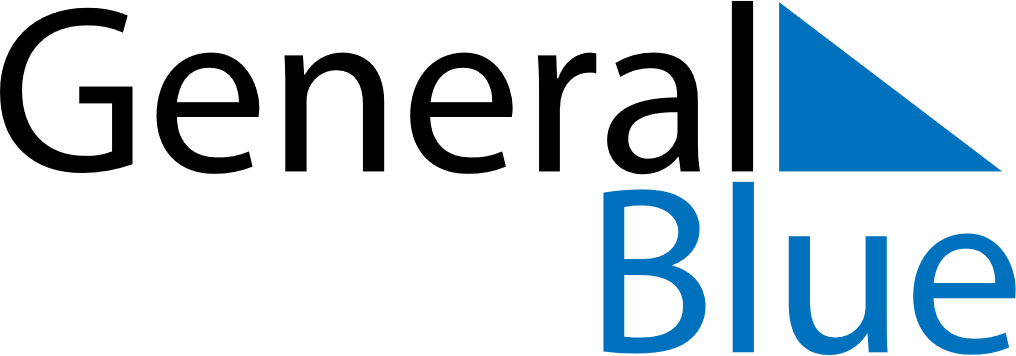 May 2021May 2021May 2021AustriaAustriaSUNMONTUEWEDTHUFRISAT1Staatsfeiertag23456789101112131415Mother’s DayAscension Day1617181920212223242526272829PentecostWhit Monday3031